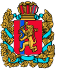 РОССИЙСКАЯ ФЕДЕРАЦИЯАДМИНИСТРАЦИЯ АБАЛАКОВСКОГО  СЕЛЬСОВЕТА ЕНИСЕЙСКОГО РАЙОНА КРАСНОЯРСКОГО КРАЯПОСТАНОВЛЕНИЕ с. Абалаково27.06.2022г.                                                                                                         № 47-п        Об организации обучения населения мерам пожарной безопасности на территории Абалаковского сельсовета       В соответствии с Федеральным законом от 06 октября 2003 года № 131-ФЗ «Об общих принципах организации местного самоуправления в Российской Федерации», Федеральным законом от 21 декабря 1994 года № 69-ФЗ «О пожарной безопасности», приказом МЧС России от 18.11.2021 № 806 «Об определении Порядка, видов, сроков обучения лиц, осуществляющих трудовую или служебную деятельность в организациях, по программам противопожарного инструктажа, требований к содержанию указанных программ и категорий лиц, проходящих обучение по дополнительным профессиональным  программам в области пожарной безопасности», в целях упорядочения организации проведения обучения населения мерам пожарной безопасности на территории Абалаковского сельсовета, руководствуясь Уставом Абалаковского сельсовета ПОСТАНОВЛЯЮ:1.	 Утвердить Положение об организации обучении населения мерам пожарной безопасности на территории Абалаковского сельсовета согласно приложению 1 к настоящему постановлению.2.  Утвердить Порядок, виды, сроки обучения лиц, осуществляющих трудовую или служебную деятельность в организациях, по программам противопожарного инструктажа согласно приложению 2 к настоящему постановлению.Рекомендовать руководителям учреждений, предприятий и организаций независимо от организационно - правовых форм, осуществляющим свою деятельность на территории Абалаковского сельсовета, обеспечить организацию и осуществление мероприятий по обучению населения мерам пожарной безопасности на подведомственных территориях и объектах в соответствии с настоящим Положением.Считать утратившими силу постановление администрации Абалаковского сельсовета от 26.05.2017 № 52 «Об организации обучения населения мерам пожарной безопасности на территории Абалаковского сельсовета».Контроль за исполнением настоящего постановления возложить на главу Абалаковского сельсовета О.А. Шаталину.Постановление вступает в силу в день, следующий за днем его официального опубликования (обнародования) в печатном издании «Вестник Абалаково» и подлежит размещению на официальном сайте администрации Абалаковского сельсовета http://abalakovo-adm.ru/.И.о.главы Абалаковского сельсовета                                                Г.С. СвиридоваПриложение 1                                                                    к постановлению администрации Абалаковского сельсовета Енисейского района Красноярского краяот 27.06.2022г. № 47-пПОЛОЖЕНИЕоб организации обучения населения мерам пожарной безопасности на территории Абалаковского сельсоветаОбучение правилам пожарной безопасности населения, работников предприятий и учащихся проводится с целью обучения граждан правилам пожарной безопасности, соблюдения противопожарного режима на объекте и в быту, умения пользоваться первичными средствами пожаротушения, вызова пожарной помощи и действиям в случае пожара.Противопожарная подготовка населения сельсовета осуществляется в соответствии с Федеральным законом от 21.12.1994 № 69-943 ФЗ «О пожарной безопасности» и в соответствии с Приказом МЧС России от 18.11 2021 № 806 «Об определении Порядка, видов, сроков обучения лиц, осуществляющих трудовую или служебную деятельность в организациях, по программам противопожарного инструктажа, требований к содержанию указанных программ и категорий лиц, проходящих обучение по дополнительным профессиональным  программам в области пожарной безопасности».Настоящее Положение применяется всеми предприятиями, организациями, учреждениями, всех форм собственности, детскими дошкольными и образовательными учреждениями на территории Абалаковского сельсовета.Право на проведение обучения по программам пожарно - технического минимума с выдачей удостоверений установленного образца представляется учебным заведениям пожарно - технического профиля, подразделениям государственной противопожарной службы области по территориальности, советам Всероссийского добровольного пожарного общества, иным юридическим и физическим лицам, имеющим лицензию на данный вид деятельности по специально разработанным программам.В соответствии с действующими правилами на каждом объекте должна быть разработана инструкция о мерах пожарной безопасности в зависимости от специфики производства (взрывоопасные и пожароопасные участки имеют дополнительные инструкции) и назначены лица, ответственные за проведение противопожарного инструктажа.Допуск к работе на предприятии сотрудника осуществляется после прохождения противопожарного инструктажа с отметкой в журнале инструктажа. При изменении специфики труда работник проходит дополнительный инструктаж по соблюдению противопожарного режима.При проведении противопожарного инструктажа ответственное лицо обязано ознакомить работников с основными правилами пожаробезопасного поведения человека в жилых помещениях.На предприятиях, имеющих кабинеты (уголки) по технике безопасности, противопожарный инструктаж может осуществляться в этих помещениях. При этом данное помещение должно иметь наглядно изобразительные противопожарные пособия, (плакаты), правила пожарной безопасности, инструкции, материалы по предупреждению пожаров в быту.Ежегодно лицо, ответственное за проведение противопожарного инструктажа, проводят общий инструктаж всех работников предприятия.На предприятиях имеющих отдельные пожароопасные участки, дополнительные занятия проводятся только с определенными категориями специалистов.Противопожарный инструктаж неработающего населения осуществляют ежегодно органы местного самоуправления или при их наличии жилищные организации и учреждения социальной защиты. Инструктаж данной категории населения проводят лица, назначенные руководителями организаций и главами муниципальных образований ежегодно по специальной инструкции под роспись.При вселении в жилые помещения, организация эксплуатирующая жилье, обязана провести противопожарный инструктаж ответственного квартиросъемщика. Ответственный квартиросъемщик обязан проинструктировать проживающих с ним жильцов о соблюдении мер пожарной безопасности.Противопожарный инструктаж в садоводческих товариществах и дачно строительных кооперативах осуществляют их правления перед началом весеннее - летнего сезона под роспись.Противопожарная подготовка в детских дошкольных учреждениях проводится в виде тематических занятий (игровых) по ознакомлению с основами противопожарных знаний по программам разработанным отделом образовании администрации района и согласованными с территориальным отделениемГосударственного пожарного надзора.Учащиеся образовательных учреждений учебных заведений с 1-го по 11-ый классы противопожарную подготовку проходят в соответствии с курсом «Основы безопасности жизнедеятельности», дополненным тематическими занятиями но изучению основ пожаробезопасного поведения и согласованными с территориальным отделением Государственного пожарного надзора.Также в соответствии с правилами пожарной безопасности ежеквартально в учебных заведениях во внеурочное время с учащимися проводятся дополнительные занятия (беседы) по соблюдению правил пожарной безопасности.Приложение 2                                                                    к постановлению администрации Абалаковского сельсовета Енисейского района Красноярского краяот 27.06.2022г. № 47-пПОРЯДОК, ВИДЫ, СРОКИ ОБУЧЕНИЯ ЛИЦ, ОСУЩЕСТВЛЯЮЩИХ ТРУДОВУЮ ИЛИ СЛУЖЕБНУЮ ДЕЯТЕЛЬНОСТЬ В ОРГАНИЗАЦИЯХ, ПО ПРОГРАММАМ ПРОТИВОПОЖАРНОГО ИНСТРУКТАЖА1. Ответственность за организацию и своевременность обучения лиц, осуществляющих трудовую или служебную деятельность в органах государственной власти, органах местного самоуправления, общественных объединениях, юридических лицах (далее - организации), мерам пожарной безопасности по программам противопожарного инструктажа (далее - обучение) несет руководитель организации.2. Руководитель организации определяет порядок и сроки обучения лиц, осуществляющих трудовую или служебную деятельность в организации, мерам пожарной безопасности с учетом требований нормативных правовых актов Российской Федерации  (далее - порядок обучения лиц мерам пожарной безопасности).3. Обучение должно содержать теоретическую и практическую части и может осуществляться как единовременно и непрерывно, так и поэтапно (дискретно).4. В рамках теоретической части обучения программы противопожарного инструктажа могут реализовываться дистанционно.5. Обучение дистанционных работников (служащих) проводится в случае, если это предусмотрено трудовым договором или дополнительным соглашением к трудовому договору, предусматривающим выполнение работником (служащим) трудовой функции дистанционно.6. Противопожарный инструктаж проводится в целях доведения до лиц, осуществляющих трудовую или служебную деятельность в организации, обязательных требований пожарной безопасности, изучения пожарной и взрывопожарной опасности технологических процессов, производств и оборудования, имеющихся на объекте защиты  систем предотвращения пожаров и противопожарной защиты, а также действий в случае возникновения пожара.7. Проведение противопожарных инструктажей осуществляется в соответствии с порядком обучения лиц мерам пожарной безопасности с учетом структуры и численности работников (служащих) организации лицами, осуществляющими трудовую или служебную деятельность в организации, прошедшими обучение мерам пожарной безопасности по дополнительным профессиональным программам в области пожарной безопасности, либо имеющими среднее профессиональное и (или) высшее образование по специальности "Пожарная безопасность" или направлению подготовки "Техносферная безопасность" по профилю "Пожарная безопасность" (далее - образование пожарно-технического профиля), либо прошедшими процедуру независимой оценки квалификации, в период действия свидетельства о квалификации:-   лицом, которое по занимаемой должности или характеру выполняемых работ является ответственным за обеспечение пожарной безопасности на объекте защиты в организации, назначенным руководителем организации;- должностным лицом, назначенным руководителем организации ответственным за проведение противопожарного инструктажа в организации;-     иными лицами по решению руководителя организации.8. К проведению противопожарных инструктажей на основании гражданско-правового договора могут привлекаться лица, прошедшие обучение мерам пожарной безопасности по дополнительным профессиональным программам в области пожарной безопасности, либо лица, имеющие образование пожарно-технического профиля, либо лица, прошедшие процедуру независимой оценки квалификации, в период действия свидетельства о квалификации.9. Противопожарные инструктажи проводятся по программам, разработанным лицами, указанными в пунктах 7 и 8  настоящего Порядка, и утвержденным руководителем организации или лицами, назначенными руководителем организации ответственными за обеспечение пожарной безопасности на объектах защиты в организации.10. Противопожарные инструктажи проводятся с использованием актуальных наглядных пособий и учебно-методических материалов в бумажном и (или) электронном виде, разработанных на основании нормативных правовых актов Российской Федерации и нормативных документов по пожарной безопасности.11. По видам и срокам проведения противопожарные инструктажи подразделяются на:- вводный;- первичный на рабочем месте;- повторный;- внеплановый;- целевой.12. Вводный противопожарный инструктаж проводится до начала выполнения трудовой (служебной) деятельности в организации.13. Вводный противопожарный инструктаж проводится:- со всеми лицами, вновь принимаемыми на работу (службу), в том числе временную, в организации;- с лицами, командированными, прикомандированными на работу (службу) в организации;- с иными лицами, осуществляющими трудовую (служебную) деятельность в организации, по решению руководителя организации.14. Первичный противопожарный инструктаж на рабочем месте проводится непосредственно на рабочем месте до начала трудовой (служебной) деятельности в организации:-  со всеми лицами, прошедшими вводный противопожарный инструктаж;- с лицами, переведенными из другого подразделения, либо с лицами, которым поручается выполнение новой для них трудовой (служебной) деятельности в организации.15. С учетом структуры и численности работников (служащих) организации допускается совмещение проведения вводного противопожарного инструктажа и первичного противопожарного инструктажа на рабочем месте в случаях, установленных порядком обучения лиц мерам пожарной безопасности.16. Повторный противопожарный инструктаж проводится не реже 1 раза в год со всеми лицами, осуществляющими трудовую (служебную) деятельность в организации, с которыми проводился вводный противопожарный инструктаж и первичный противопожарный инструктаж на рабочем месте.Повторный противопожарный инструктаж проводится не реже 1 раза в полгода со всеми лицами, осуществляющими трудовую или служебную деятельность на объектах защиты, предназначенных для проживания или временного пребывания 50 и более человек одновременно, объектах защиты, отнесенных к категориям повышенной взрывопожароопасности, взрывопожароопасности, пожароопасности, а также с лицами, осуществляющими трудовую (служебную) деятельность в организации, связанную с охраной (защитой) объектов и (или) имущества организации.17. Внеплановый противопожарный инструктаж проводится:- при введении в действие новых или внесении изменений в действующие нормативные правовые акты Российской Федерации, нормативные документы по пожарной безопасности, содержащие требования пожарной безопасности, применимые для организации;- при изменении технологического процесса производства, техническом перевооружении, замене или модернизации оборудования, инструментов, исходного сырья, материалов, а также изменении других факторов, влияющих на противопожарное состояние объектов защиты организации;- при нарушении лицами, осуществляющими трудовую или служебную деятельность в организации, обязательных требований пожарной безопасности, которые могли привести или привели к пожару;- в случае перерыва в осуществлении трудовой (служебной) деятельности более чем на 60 календарных дней перед началом осуществления трудовой (служебной) деятельности на объектах защиты организации, предназначенных для проживания или временного пребывания 50 и более человек одновременно, объектах защиты, отнесенных к категориям повышенной взрывопожароопасности, взрывопожароопасности, пожароопасности, а также у лиц, осуществляющих трудовую (служебную) деятельность в организации, связанную с охраной (защитой) объектов и (или) имущества организации;- по решению руководителя организации или назначенного им лица.18. Целевой противопожарный инструктаж проводится в том числе в следующих случаях:- перед выполнением огневых работ и других пожароопасных и пожаровзрывоопасных работ, на которые оформляется наряд-допуск;- перед выполнением других огневых, пожароопасных и пожаровзрывоопасных работ, в том числе не связанных с прямыми обязанностями по специальности, профессии;- перед ликвидацией последствий пожаров, аварий, стихийных бедствий и катастроф;- в иных случаях, определяемых руководителем организации.Конкретный перечень случаев обучения по программам целевого противопожарного инструктажа определяется порядком обучения лиц мерам пожарной безопасности.19. Противопожарные инструктажи проводятся индивидуально или с группой лиц, осуществляющих аналогичную трудовую или служебную деятельность в организации, в пределах помещения, пожарного отсека здания, здания, сооружения одного класса функциональной пожарной опасности.Повторный противопожарный инструктаж допускается проводить в иных помещениях (учебных классах, кабинетах), а также на территории организации с лицами, осуществляющими трудовую или служебную деятельность в организации, если их трудовые функции не предусматривают работу в зданиях, сооружениях и помещениях производственного и складского назначения.20. Проведение противопожарных инструктажей завершается проверкой соответствия знаний и умений лиц, осуществляющих трудовую или служебную деятельность в организации, требованиям, предусмотренным программами противопожарного инструктажа, которую осуществляет лицо, проводившее противопожарный инструктаж, либо иное лицо, назначенное руководителем организации, в соответствии с порядком обучения лиц мерам пожарной безопасности.Проверка соответствия знаний лиц, осуществляющих трудовую или служебную деятельность в организации, требованиям, предусмотренным теоретической частью программ противопожарного инструктажа, может осуществляться дистанционно.Форма реализации и порядок проведения проверки соответствия знаний и умений лиц, осуществляющих трудовую или служебную деятельность в организации, требованиям, предусмотренным практической частью программ противопожарного инструктажа, устанавливаются порядком обучения лиц мерам пожарной безопасности.21. Лица, показавшие неудовлетворительные результаты проверки соответствия знаний и умений требованиям, предусмотренным программами противопожарного инструктажа, по итогам проведения противопожарных инструктажей, к осуществлению трудовой (служебной) деятельности в организации не допускаются до подтверждения необходимых знаний и умений.22. О проведении противопожарного инструктажа лиц, осуществляющих трудовую или служебную деятельность в организации, после проверки соответствия знаний и умений требованиям, предусмотренным программами противопожарного инструктажа, должностным лицом, проводившим проверку соответствия знаний и умений лиц, осуществляющих трудовую или служебную деятельность в организации, требованиям, предусмотренным программами противопожарного инструктажа, производится запись в журнале учета противопожарных инструктажей.23. При оформлении наряда-допуска на выполнение огневых работ запись в журнале учета противопожарных инструктажей не производится.24. Лица, ответственные за хранение журнала учета противопожарных инструктажей, определяются порядком обучения мерам пожарной безопасности организации.25. Допускается возможность оформления журнала учета противопожарных инструктажей в электронном виде.26. Допускается возможность фиксации результатов обучения и проверки соответствия знаний и умений лиц, осуществляющих трудовую или служебную деятельность в организации, требованиям, предусмотренным программами противопожарного инструктажа, путем подписания работником (служащим) и лицом, проводившим противопожарный инструктаж, документов, определяемых порядком обучения лиц мерам пожарной безопасности, электронной подписью в соответствии с требованиями Федерального закона от 6 апреля 2011 г. N 63-ФЗ "Об электронной подписи".27. Руководителем организации должна быть обеспечена возможность проверки журналов учета противопожарных инструктажей, оформляемых в электронном виде с использованием электронной подписи, должностными лицами органов государственного пожарного надзора при осуществлении федерального государственного пожарного надзора.